Некоммерческая организация 	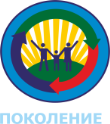 Фонд поддержки социальных программ Свердловского района «Поколение»АНКЕТА ДЛЯ УЧАЩИХСЯ-УЧАСТНИКОВ ПРОЕКТА1. Укажи свой класс:_____________________________________________________________________________2. Укажи территорию проживания:__________________________________________________________________3. Поделись своими впечатлениями о мероприятии, посвященному художнику Е.Н. Широкову и его портретной галерее. Что больше всего понравилось, запомнилось?__________________________________________________________________________________________________________________________________________________________________________________________4. Интересна ли была тебе тема конкурса эссе «Славный сын Отечества»? Почему?_____________________________________________________________________________________________________________________________________________________________________________________________________________________________________________________________________________________________________________________________________________________________________________________5. Хотелось бы тебе быть похожим на героя твоего эссе? И почему?_______________________________________________________________________________________________________________________________________________________________________________________________________________________________________________________________________________________6. Посоветовал бы ты своему другу принять участие в мероприятиях проекта «Славный сын Отечества»? Почему? ____________________________________________________________________________________________________________________________________________________________________________________________________Благодарим за участие!Некоммерческая организация 	Фонд поддержки социальных программ Свердловского района «Поколение»АНКЕТА ДЛЯ УЧАЩИХСЯ-УЧАСТНИКОВ ПРОЕКТА1. Укажи свой класс:_____________________________________________________________________________2. Укажи территорию проживания:__________________________________________________________________3. Поделись своими впечатлениями о мероприятии, посвященному художнику Е.Н. Широкову и его портретной галерее. Что больше всего понравилось, запомнилось?__________________________________________________________________________________________________________________________________________________________________________________________4. Интересна ли была тебе тема конкурса эссе «Славный сын Отечества»? Почему?_____________________________________________________________________________________________________________________________________________________________________________________________________________________________________________________________________________________________________________________________________________________________________________________5. Хотелось бы тебе быть похожим на героя твоего эссе? И почему?_______________________________________________________________________________________________________________________________________________________________________________________________________________________________________________________________________________________6. Посоветовал бы ты своему другу принять участие в мероприятиях проекта «Славный сын Отечества»? Почему? ____________________________________________________________________________________________________________________________________________________________________________________________________Благодарим за участие!